اللجنة المعنية بحقوق الإنسان		تقرير متابعة الملاحظات الختامية للجنة المعنية بحقوق الإنسان*  1-	يجوز للجنة، وفقاً للفقرة 4 من المادة 40 من العهد، أن تعد تقارير متابعة استناداً إلى مختلف مواد العهد وأحكامه، لمساعدة الدول الأطراف على الوفاء بالتزاماتها المتعلقة بتقديم التقارير. وقد أُعد هذا التقرير، المؤلَف من هذه الوثيقة وأربع إضافات (CCPR/C/132/2/Adds.1–4)، عملاً بتلك المادة.2-	وتتضمن الإضافات موجزات المعلومات التي تلقتها المقررة الخاصة المعنية بمتابعة الملاحظات الختامية، والتقييمات والمقررات التي اعتمدتها اللجنة في دورتها 132. وترد حالة متابعة الملاحظات الختامية التي اعتمدتها اللجنة منذ دورتها 105 المعقودة في تموز/يوليه 2012 في جدول متاح على الصفحة الشبكية للجنة(). ويرد أدناه موجز لمعايير التقييم().ألف-	ردٌ/إجراءٌ مُرضٍ إلى حد بعيد: قدمت الدولة الطرف أدلة على اتخاذ إجراءات هامة لتنفيذ توصية اللجنة.باء-	ردٌ/إجراءٌ مُرضٍ جزئياً: خَطَت الدولة الطرف خطوات لتنفيذ التوصية، لكن لا يزال يتعيّن عليها تقديم معلومات إضافية أو اتخاذ مزيد من الإجراءات.جيم-	ردٌّ/إجراءٌ غير مُرضٍ: ورد ردّ، لكن الإجراءات التي اتخذتها الدولة الطرف أو المعلومات التي قدمتها هي إما غير ملائمة أو لا تفضي إلى تنفيذ التوصية.دال-	عدم التعاون مع اللجنة: لم يرد أي تقرير متابعة بعد توجيه رسالة (رسائل) تذكير.هاء-	المعلومات المقدمة أو التدابير المتخذة تتنافى مع التوصية أو تنم عن رفضها.الأمم المتحدةCCPR/C/132/2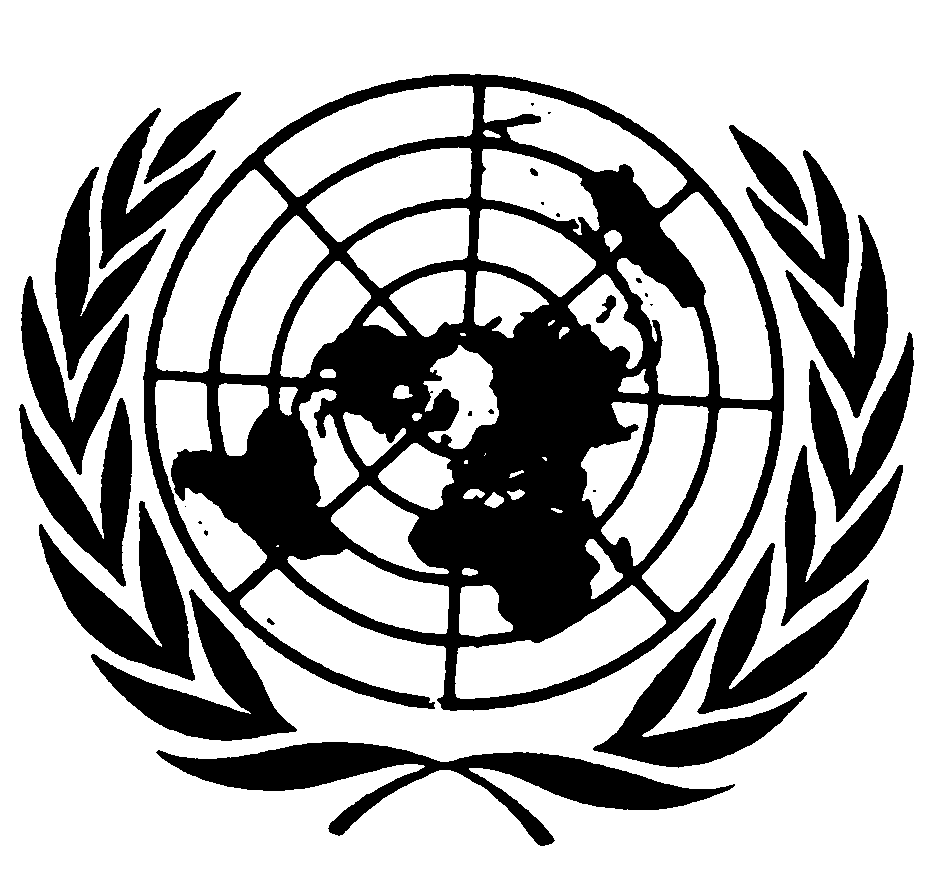 العهد الدولي الخاص بالحقوق المدنية والسياسيةDistr.: General6 September 2021ArabicOriginal: English